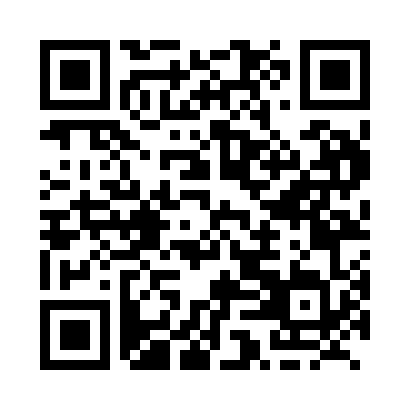 Prayer times for Yellow Marsh, Nova Scotia, CanadaWed 1 May 2024 - Fri 31 May 2024High Latitude Method: Angle Based RulePrayer Calculation Method: Islamic Society of North AmericaAsar Calculation Method: HanafiPrayer times provided by https://www.salahtimes.comDateDayFajrSunriseDhuhrAsrMaghribIsha1Wed4:175:521:016:028:119:472Thu4:155:501:016:038:129:493Fri4:135:491:016:038:149:504Sat4:115:481:016:048:159:525Sun4:095:461:016:058:169:546Mon4:075:451:016:068:179:567Tue4:055:431:016:068:199:588Wed4:035:421:016:078:209:599Thu4:015:411:016:088:2110:0110Fri3:595:401:016:098:2210:0311Sat3:575:381:016:098:2410:0512Sun3:565:371:016:108:2510:0713Mon3:545:361:016:118:2610:0814Tue3:525:351:016:118:2710:1015Wed3:505:341:016:128:2810:1216Thu3:495:321:016:138:2910:1417Fri3:475:311:016:138:3010:1518Sat3:455:301:016:148:3210:1719Sun3:445:291:016:158:3310:1920Mon3:425:281:016:158:3410:2021Tue3:405:271:016:168:3510:2222Wed3:395:261:016:178:3610:2423Thu3:375:261:016:178:3710:2524Fri3:365:251:016:188:3810:2725Sat3:355:241:016:188:3910:2926Sun3:335:231:016:198:4010:3027Mon3:325:221:016:208:4110:3228Tue3:315:221:026:208:4210:3329Wed3:295:211:026:218:4310:3530Thu3:285:201:026:218:4410:3631Fri3:275:201:026:228:4510:38